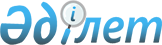 "Қазақстан Республикасы Қауіпсіздік Кеңесі жанындағы Мемлекеттік органдардың арнайы мақсаттағы бөлімшелерінің үйлестіру кеңесі туралы" Қазақстан Республикасы Президентінің 2016 жылғы 9 маусымдағы № 98 өкіміне өзгерістер мен толықтыру енгізу туралыҚазақстан Республикасы Президентінің 2020 жылғы 25 тамыздағы № 126 өкімі.
      "Қазақстан Республикасы Қауіпсіздік Кеңесі жанындағы Мемлекеттік органдардың арнайы мақсаттағы бөлімшелерінің үйлестіру кеңесі туралы" Қазақстан Республикасы Президентінің 2016 жылғы 9 маусымдағы № 98 өкіміне (Қазақстан Республикасы ПҮАЖ-ы, 2016 ж., № 37-38, 212-құжат) мынадай өзгерістер мен толықтыру енгізілсін:
      көрсетілген өкіммен бекітілген Кеңестің лауазымдық құрамында:
      тақырыбы мынадай редакцияда жазылсын:
      "Қазақстан Республикасы Қауіпсіздік Кеңесі жанындағы Мемлекеттік органдардың арнайы мақсаттағы бөлімшелері үйлестіру кеңесінің лауазымдық құрамы";
      мынадай жол:
      "Қазақстан Республикасы Ұлттық қауіпсіздік комитеті Төрағасының арнайы мақсаттағы бөлімшені тікелей басқаратын орынбасары;"
      мынадай редакцияда жазылсын:
      "Қазақстан Республикасы Ұлттық қауіпсіздік комитеті Төрағасының орынбасары - "А" арнаулы мақсаттағы қызметінің директоры;";
      "Қазақстан Республикасы Ұлттық ұланының Бас қолбасшысы" деген жолдан кейін мынадай мазмұндағы жолмен толықтырылсын:
      "Қазақстан Республикасы Ұлттық қауіпсіздік комитеті Шекара қызметі директорының бірінші орынбасары;";
      мынадай жолдар:
      "Қазақстан Республикасы Терроризмге қарсы орталығы штабының бастығы;",
      "Қазақстан Республикасы Ішкі істер министрлігі Жедел жоспарлау департаментінің бастығы;" тиісінше мынадай редакцияда жазьшсын:
      "Қазақстан Республикасы Ұлттық қауіпсіздік комитеті Терроризмге қарсы қызметінің Терроризмге қарсы орталығы штабының бастығы;",
      "Қазақстан Республикасының Ішкі істер министрлігі Арнайы және жұмылдыру даярлығы департаментінің бастығы;";
      көрсетілген өкіммен бекітілген Қазақстан Республикасы Қауіпсіздік Кеңесі жанындағы Мемлекеттік органдардың арнайы мақсаттағы бөлімшелерінің үйлестіру кеңесі туралы ережеде:
      10-тармақта "Қазақстан Республикасы Терроризмге қарсы орталығы штабы" деген сөздер "Қазақстан Республикасы Ұлттық қауіпсіздік комитеті Терроризмге қарсы қызметінің Терроризмге қарсы орталығы штабы (бұдан әрі - Қазақстан Республикасының Терроризмге қарсы орталығының штабы)" деген сөздермен ауыстырылсын.
      Қазақстан Республикасның Президенті      Қ. Тоқаев
					© 2012. Қазақстан Республикасы Әділет министрлігінің «Қазақстан Республикасының Заңнама және құқықтық ақпарат институты» ШЖҚ РМК
				